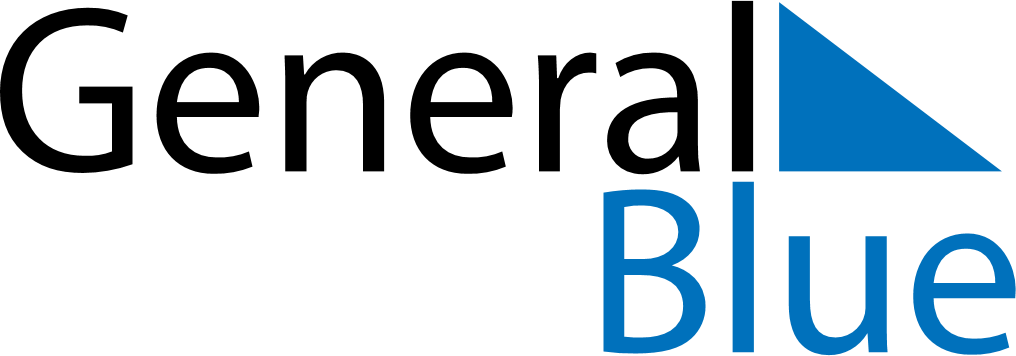 May 2024May 2024May 2024May 2024May 2024May 2024Keminmaa, Lapland, FinlandKeminmaa, Lapland, FinlandKeminmaa, Lapland, FinlandKeminmaa, Lapland, FinlandKeminmaa, Lapland, FinlandKeminmaa, Lapland, FinlandSunday Monday Tuesday Wednesday Thursday Friday Saturday 1 2 3 4 Sunrise: 4:39 AM Sunset: 9:58 PM Daylight: 17 hours and 18 minutes. Sunrise: 4:35 AM Sunset: 10:01 PM Daylight: 17 hours and 25 minutes. Sunrise: 4:32 AM Sunset: 10:05 PM Daylight: 17 hours and 33 minutes. Sunrise: 4:28 AM Sunset: 10:09 PM Daylight: 17 hours and 40 minutes. 5 6 7 8 9 10 11 Sunrise: 4:24 AM Sunset: 10:12 PM Daylight: 17 hours and 48 minutes. Sunrise: 4:20 AM Sunset: 10:16 PM Daylight: 17 hours and 56 minutes. Sunrise: 4:16 AM Sunset: 10:20 PM Daylight: 18 hours and 3 minutes. Sunrise: 4:12 AM Sunset: 10:24 PM Daylight: 18 hours and 11 minutes. Sunrise: 4:08 AM Sunset: 10:27 PM Daylight: 18 hours and 19 minutes. Sunrise: 4:04 AM Sunset: 10:31 PM Daylight: 18 hours and 26 minutes. Sunrise: 4:00 AM Sunset: 10:35 PM Daylight: 18 hours and 34 minutes. 12 13 14 15 16 17 18 Sunrise: 3:57 AM Sunset: 10:39 PM Daylight: 18 hours and 42 minutes. Sunrise: 3:53 AM Sunset: 10:43 PM Daylight: 18 hours and 50 minutes. Sunrise: 3:49 AM Sunset: 10:47 PM Daylight: 18 hours and 57 minutes. Sunrise: 3:45 AM Sunset: 10:51 PM Daylight: 19 hours and 5 minutes. Sunrise: 3:41 AM Sunset: 10:54 PM Daylight: 19 hours and 13 minutes. Sunrise: 3:37 AM Sunset: 10:58 PM Daylight: 19 hours and 21 minutes. Sunrise: 3:33 AM Sunset: 11:02 PM Daylight: 19 hours and 29 minutes. 19 20 21 22 23 24 25 Sunrise: 3:29 AM Sunset: 11:06 PM Daylight: 19 hours and 37 minutes. Sunrise: 3:25 AM Sunset: 11:10 PM Daylight: 19 hours and 45 minutes. Sunrise: 3:21 AM Sunset: 11:14 PM Daylight: 19 hours and 53 minutes. Sunrise: 3:17 AM Sunset: 11:19 PM Daylight: 20 hours and 1 minute. Sunrise: 3:14 AM Sunset: 11:23 PM Daylight: 20 hours and 9 minutes. Sunrise: 3:10 AM Sunset: 11:27 PM Daylight: 20 hours and 17 minutes. Sunrise: 3:06 AM Sunset: 11:31 PM Daylight: 20 hours and 25 minutes. 26 27 28 29 30 31 Sunrise: 3:02 AM Sunset: 11:35 PM Daylight: 20 hours and 33 minutes. Sunrise: 2:58 AM Sunset: 11:39 PM Daylight: 20 hours and 41 minutes. Sunrise: 2:54 AM Sunset: 11:43 PM Daylight: 20 hours and 49 minutes. Sunrise: 2:50 AM Sunset: 11:48 PM Daylight: 20 hours and 57 minutes. Sunrise: 2:46 AM Sunset: 11:52 PM Daylight: 21 hours and 5 minutes. Sunrise: 2:42 AM Sunset: 11:56 PM Daylight: 21 hours and 14 minutes. 